הברה סגורהs‘sאותיות גדולותn'ta, anהברה פתוחהckb & dn'tבסוף מילה פרושו "לא"isn't= is notdidn't = did notcan't = cannotבאנגלית יש אות גדולה 
בתחילת כל שםAnn
בתחילת כל משפט.It is Nan. 
ובתחילת כל מילה חשובה בכותרתNan's Napאנו משתמשים ב- ‘s כדילציין:שייכותThe pin of Adi =Adi’s pin.
2) חיבור בן שתי מיליםit is = it'sאנו משתמשים ב- s בסוף מילה כדי לציין:רביםpins, tinsפעולה ש-
 הוא או היא עושה באופן שגרתיsits, nipsהברה סגורהמסתיימתב-אות עיצור .לכן אות הניקודקצרה.in  pintippitקוראים אנגלית משמאל לימין."b" באה לפני "d"a b c dכמו במילהbed(תעשה/י b d עם הידיים)אנו משתמשים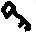 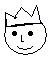 ב- "k"לצליל (k)לפניe, i, yk לפני "i"k לפני "e"תהיה ה- kingאם תזכור את ה-key”c” משמיעה את הצליל (k)לפני כל אותחוץ מ-e ,  i,  ycatcanactהברה פתוחהמסתיימתב-אות ניקוד .לכן אות הניקודארוכה.mehesheאנו משתמשים ב-a  ו  anלפני עצם כלשהו כשאיננו מתכוונים לעצם מסוים.נשתמש ב-aלפני מילים שמתחילות בצליל של אות עיצור:a panנשתמש ב-anלפני מילים שמתחילות בצליל של אות ניקודan ant-ckyvc/cv-icv/cvmagic e 
הקסם e-ll-y-ff-ssבמילים vcv
(אות ניקוד, אות עיצור, אות ניקוד)
 אנו בדרך כלל מחלקים הברות אחרי אות הניקוד הראשונה v/cv  ואות הניקוד ארוכה.(אם ידוע לך שאות הניקוד קצרה, חלק vc/v.)i/ris         hab/itba/sic       pan/icאנו משתמשיםב-"-ic"(ĭk) לצלילבסוף מילה
 בעלת שתי הברות או יותר.picnicbasicArabicבמילים vc/cv
(אות ניקוד, אות עיצור, אות עיצור, אות ניקוד)
 אנו מחלקים הברות בן שתי אותיות העיצור.rab/bit    kit/tennap/kin    bas/ketWhydo we cally“y” ?“-ck”אנו משתמשים ב-(k) לצליל 
בסוף מילהבעלת הברה אחת, ולאחר אות ניקוד אחת קצרה.backkickneck“-ss”אנו משתמשים ב-(s) לצלילבסוף מילהבעלת הברה אחת, ולאחר אות ניקוד אחת קצרה.classdresskiss“-ff”אנו משתמשים ב-(f)  לצלילבסוף מילהבעלת הברה אחת, ולאחר אות ניקוד אחת קצרה.cliffstaff”-y” בסוף מילה משמיעה את הצליל:
1)  (ī)ארוכה למילה בעלת הברה אחת.2)  (ē)ארוכה למילה בעלת שתי הברות או יותר.my               happyby                manysky               pretty“-ll”אנו משתמשים ב-(l) לצלילבסוף מילהבעלת הברה אחת, ולאחר אות ניקוד אחת קצרה.tallbellillvce בסוף מילה: 
1) -e  הקסם גורמת לאות הניקוד להיות ארוכה ולהגיד את השם שלה.2) ה-"e” שקטה.ridecake         bonehere         cube-es-less-lyהבוס Rgthe doubling ruleהכפלת אותיות עיצורהוספת -ing למילים שמסתיימות ב-cvcהוספת -ing למילים שמסתיימותב- e הקסם-ful-vemis-re-un-dis--zzכדי להוסיף -ing למילים שמסתיימות ב-cvc1) מילה בעלת הברה אחת: מכפילים את אות העיצור האחרונה.(לא מכפילים (.x, y, wsit > sitting2) מילה בעלת שתי הברות או יותר: אם הטעם בהברה האחרונה, מכפילים את אות העיצור האחרונה.begin´ > beginning, hap´pen > happeningאנו מכפילים אותיות עיצור כדי לשמור על הברה סגורה ואות ניקוד קצרה. 
(לא מכפילים (.x, y, wbig > biggerpat > pattinghop > hoppedv”g” משמיעה את הצליל (g)לפני כל אותחוץ מ-e ,  i,  ygogardenglassלעיתים קרובות, האות "r" משנה את הצליל של אות הניקוד שבאה לפניה.תשוו את צלילי אותיות הניקוד:time – tirecan - carאנו מוסיפים סופיות אלה כדי להגיד:1) “–es” במקום ל- “s” לבד למילים שמסתיימות  בצלילי נחש (ch,ss,x,sh)
boxes, dresses, dishes,2) –less = חסר (המילה שבאה לפני): homeless, friendless, hatless3) –ly = האופן שבו עושים פעולה:hungrily, sadly, happily“-zz”אנו משתמשים ב-(z) לצלילבסוף מילהבעלת הברה אחת, ולאחר אות ניקוד אחת קצרה.buzzfuzzתחילית בתחילת מילה:(1 -mis = בטעות
קורא עם טעויות= misreadre- (2 = שובלקרוא שוב= reread= un- (3ההפך של פעולהpack  לארוז unpack  לפרוקdis- (4  אי-order סדר  disorder  איאנו כותבים מילים    (v) שמסתיימות בצלילבסוף. “–ve”עםhavelivelovemoveאנו מוסיפים את הסופית כדי להגיד: -ful"מלא ב- (מה שבא קודם)"beautiful= beauty מלא ב-careful = care מלא ב-כדי להוסיף -ing למילים שמסתיימותב- e הקסםמשמיטים את ה-eלפני שמוסיפים -ingbake > bakingcome > comingride > ridingQU-ed-ee-ea-oa-ai-ui-leרבים שלמילים המסתיימות ב- -f-y > -iesie-ie + suffix-ild-old-olt-ind-ostSilent letterskn-, gn-, pn-, wr--mb, gu-,-gh, -mn, rh-,sc-,ps-איך עושים רבים של  רוב המילים שמסתיימות ב- “f”מחליפים אתה- “f” ל-  “ve”
ומוסיפים “s”leaf > leaveslife > livesloaf > loavesההברה הסופית“-le”משמיעה(el) .little  uncle  twinkledouble singlepeople  whistlefizzle  trifle cradleכששתי אותיות ניקוד יוצאות לטייל, הראשונה מדברת.feetread, readboattailjuiceאנו מוסיפים את 
 “-ed”הסופיתלפעלים שהתרחשו בעבר (פעלים רגילים בעבר פשוט.)יכולה להשמיע   -ed(ĭd), (t) or (d).(ĭd): wanted(d): played(t): walkedבאנגליתהאות "q"תופיע תמיד עםהאות "u" הצליל של שתי האותיות ביחד הוא (kw):quietquickqueenיש צירופי אותיות שבהן יש אות שקטה.know, sign, pneumonia, write, climb, guest, high, column, rhino, science, psychologyבמילים בעלות הברה אחת שמסתיימות ב-vccאות הניקוד עלולה להיות ארוכה.wildcoldcoltkind, findmostכדי להוסיף סופית למילה שמסתיימת ב-ie 1) להוסיף –ing : להחליף את ה- -ie–ing  ולהוסיף  yל-tie > tying2) להוסיף s, רק תוסיפ/י: tie > ties3) להוסיף -ed, להשמיט את ה-eולהוסיף –ed:
 tie > tied“e”  לפני“i”“c” חוץ מאחרי(או כשהן משמיעות  כמו ב-“a”“neighbor” and  (“weigh”.chief      ceilingtie          receivebeige“s” להוסיף כדילמילה שמסתיימת ב-"y" :להחליף את ה-"y"ל-  "  “i“es”  ולהוסיףcry > criesbaby > babies